الجمهورية الجزائرية الديمقراطية الشعبية وزارة الريتبرم هذه الاتفاقية بين: المعهـــــد الوطني لتحسين المستوى في التجهيــــــزالكائن بـــ : طريق بوغار ص.ب 503 قصر البخاري ولاية المدية الممثل من طرف المدير العام: السيد: دمـــــاش كريــــــــــممن جهة  مديرية الموارد المـــائية  الممثلة من طرف السيد(ة) : …………………. مدير(ة) مديرية الموارد المـــائية  لولاية................................   من جهة أخرىتم الاتـــــفاق بين الطــــرفين على ما يلي      المادة 01 : موضوع الاتـــفاقــــية .تهدف هذه الاتفاقية إلى تحديد شروط وكيفيات  تنظيم دورات التكوين التكميلي قبل الترقية لسلك التقنيين في الموارد المـــائية  ، رتبة تقني سامي، وسلك المساعدين التقنيين في الموارد المـــائية   ، رتبة مساعد تقني, أثناء فترة التربص بمقر المعهد الوطني لتحسين المستوى في التجهيز بقصر البخاري. ، وهذا ابتداءا من تاريخ 21 أفريل 2024 وفقا للجدول الزمني الملحق لهذه الاتفاقية.المادة 02 :الإطار القـــــانوني و التنظيمي المـــــرجعي.تندرج هذه الاتفاقية في إطار تطبيق الأحكام التشريعية والتنظيمية السارية المفعول لا سيما :الأمر 06-03-المؤرخ في 15 يوليو سنة  2006 يتضمن القانون الأساسي العام للوظيفة العموميةالمرسوم التنفيذي رقم 08-361 المؤرخ في 08 نوفمبر 2008 يتضمن القانون الأساسي الخاص بالموظفين المنتمين للأسلاك التقنية الخاصة بالإدارة المكلفة بالموارد المائية  القرار الوزاري المشترك المؤرخ في 27 صفر عام 1432 الموافق لــــ 01 فيفري 2011، و الذي يحدد كيفيات تنظيم التكوين التكميلي قبل الترقية لبعض الرتب المنتمية للأسلاك الخاصة بالإدارة المكلفة بالموارد المائية ومدته ومحتوى برامجه. المادة 03 : أهداف التكوين  .تهدف عمليات التكوين قبل الترقية المبرمجة خلال هذه الدورة إلى اكتساب الموظفين المعنيين لمعارف جديدة ورفع مستوى التأهيل المعنيين، وفقا للبرامج الملحقة للقرار الوزاري المشترك المذكور أعلاهالمادة 04 : مـــــــدة و محتوى التكــــوين .يتابع التكوين التكميلي قبل الترقية بشكل تناوبي ويشمل دروسا نظرية، محاضرات منهجية، ملتقيات وتربصا تطبيقيا. تحدد مدة التكوين التكميلي قبل الترقية في الرتب المذكورة أعلاه، كما يأتي:ستة (06) أشهر بالنسبة لرتبة تقني سامي في الموارد المـــائية  ستة (06) أشهر بالنسبة لرتبة مساعد تقني في الموارد المـــائية  بالنســـــبة لرتبة للتقــــــــــــنيين السامــــين:حددت مدة التكوين النظري بأربعة (04) أشهر متناوبة على أساس 03 أيام في الشهر، ويثبت البرنامج بمراسلة من المعهد إلى مديريات الموارد المائية المعنية. حسب الوحدات التالية:يتابع التقنيون السامون في الموارد المائية تربصا تطبيقيا له علاقة بميدان نشاطهم، مدته شهران (02) قبل نهاية الدورة، لدى المصالح التقنية التابعة لمديريات الموارد المائية، ويعدون عند نهايته تقرير نهاية التربص. أما بالنسبة للمساعدين التقنيين:حددت مدة التكوين النظري بأربعة (04) أشهر متناوبة على أساس 03 أيام في الشهر، ويثبت البرنامج بمراسلة من المعهد إلى مديريات الموارد المائية المعنية. حسب الوحدات التالية:يتابع المساعدون التقنيون في الموارد المائية تربصا تطبيقيا له علاقة بميدان نشاطهم، مدته شهران (02) قبل نهاية الدورة، لدى المصالح التقنية التابعة لمديريات الموارد المائية، ويعدون عند نهايته تقرير نهاية تربص.المادة 05: الموظفون المعنيون بالتكوينيخص التكوين التكميلي قبل الترقية الرتب التالية :المادة 06: الـــــــتزامات الطـــرفين.يلتزم المعهد الوطني لتحسين المستوى في التجهيز بما يلي:إرسال الاستدعاءات للمترشحين المعنيين بدورات التكوين مرفقة بالبرنامج إلى مديريات الموارد المـــائية  المعنية خمسة عشر(15) يوما قبل تاريخ انطلاق الدورة. يضمن المعهد للمتربصين الإطعام و الإيواء توفير الهياكل و الوسائل الضرورية و المناسبة لمتطلبات التكوين . وضع تحت تصرف المتربصون مكتبة مزودة بكتب، وثائق علمية، تقنية وإدارية.التكفل بالتأطير الإداري و البيداغوجي لعملية التكوين إشعار المديرية (الإدارة المعنية) حول وضعية الموظفين بالتكوين أثناء الدورة التكوينية  ضمان تأطير ومتابعة المتربصون من طرف أساتذة مكونين ذوو كفاءات مختصين  في مواضيع التكوين إخضاع المتربصين للمراقبة البيداغوجية المستمرة خلال مدة التكوين.تسليم شهادة التربص للناجحين على أساس محضر لجنة نهاية التكوين تبليغ محاضر النجاح النهائي إلى المديرية المعنية ( السلطة التي لها صلاحية التعيين)السهر على احترام النظام الداخلي لسير الدورات التكوينيةتلتزم مديرية الموارد المـــائية   (الإدارة المعنية) بما يلي: ضمان متابعة دورات التكوين بالتنسيق مع مديرية هندسة التكوين بالمعهد الوطني لتحسين المستوى في التجهيز. إعلام واستدعاء المترشحين المعنيين بالتكوينتبليغ المعهد بنسخة من مقرر فتح الدورة التكوينية المصادق عليها من طرف مصالح الوظيفة العموميةدفع مستحقات وتكاليف التكوين لفائدة المعهد في الآجال المحددة( قبل نهاية السنة )المادة 07:  التربص التطبيقييتابع المتربصون في التكوين التكميلي قبل الترقية إلى رتبتي تقني سامي ومساعد تقني في الموارد المـــائية   ، قبل نهاية دورة التكوين، تربصا تطبيقيا له علاقة بميدان نشاطهم، مدته شهرين (02)، لدى المصالح التابعة للإدارة المكلفة بالموارد المـــائية، و يقدمون تقرير التربص التطبيقي عند نهايته .المادة 08: المراقبة البيداغوجيةيتم تقييم المعارف حسب مبدأ المراقبة البيداغوجية المستمرة، ويشمل امتحانات دورية في الجانب النظري والتطبيقي.تتمثل المراقبة البيداغوجية المستمرة في نظام تقييم ومتابعة درجة استيعاب محتوى الدروس على أساس امتحانات كتابية أو شفوية. المادة 09: تقرير نهاية التكوينيجب على المتربصين المسجلين في دورات التكوين للتكوين التكميلي قبل الترقية إعداد تقرير نهاية التكوين حول موضوع له صلة بوحدات التكوين والمحددة في البرنامج .المادة 10: تقييم التكوينعند نهاية دورة التكوين التكميلي للرتب المـذكـورة أعلاه، يتم إجراء تقييما نهائيا و الذي يتم من خلاله تتويج الدورة التكوينية على أساس المعدل العام للقبول النهائي الذي يجب أن يكون يساوي أو يفوق 10/20. يتم التقييم للتكوين التكميلي كالآتـــي:معدل المراقبة البيداغوجية المستمرة لمجموع وحدات التكوين يحسب من 0 إلى 20، المعامل 01،نقطة التربص التطبيقي، تحسب من 0 إلى 20، المعامل 01،نقطة تقرير نهاية التكوين، تحسب من 0 إلى 20، المعامل 02.المادة 11: المداولات     ضبط قائمة الناجحين من طرف السلطة التي لها صلاحية التعيين لمديريات الموارد المـــائية    المعنية، إثر مداولات لجنة نهاية التكوين، المتكونة من:مدير مديرية الموارد المـــائية المعنية أو ممثلا مؤهلا قانونيا،المدير العام للمعهد الوطني لتحسين المستوى في التجهيز أو ممثله،ممثلين اثنين (02) من مديرية هندسة التكوين بالمعهد الوطني لتحسين المستوى.المادة 12: تتــــويج التـــــكوينتختم دورة التكوين بناء على المحضر النهائي للنجاح المعد من طرف اللجنة المذكورة أعلاه و يسلم مدير المعهد شهادة للموظفين الذين تابعوا بنجاح الدورة التكوينية .المادة 13 : تكلفة التكوينحددت تكلفة التكوين  مفصلة على الشكل التالي :التكوين (بما فيها الوثائق البيداغوجية) :2800  دج للمتربص الواحد/ لليوم الواحدالإيواء:800 دج للمتربص الواحد / لليوم الواحدالإطعام (فطور الصباح+ وجبة الغداء + وجبة العشاء) : 1400 دج للمتربص الواحد / لليوم الواحدتكلفة الإجمالية تقدر ب: خمسة ألاف دينار جزائري (5 000,00 دج) للمتربص الواحد / لليوم الواحد.المادة 14 : التكلفة الإجمالية للتكوين المبلغ بالأرقام:  ……………………..دجالمبلغ بالحروف : …………………………………….. دينار جزائريالمادة 15 :  طريقة التسديد  بموجب هذه الاتفاقية، تلتزم مديرية الموارد المـــائية   بتسديد تكاليف التكوين (تكوين، إطعام و إيواء)، وفقا لسند التحصيل المعد من طرف المعهد.    يتم تسديد المستحقات باسم العون المحاسب للمعهد الوطني لتحسين المستوى في التجهيز في  الحساب المفتوح لدى خزينة ولاية المدية تحت رقم: 385 مفتاح 34.المادة 16 : التزام بتسديد تكاليف التكوينتتعهد مديرية الموارد المـــائية    الممثلة من طرف السيد (ة) …………………………. بدفع تكاليف التكوين  لفائدة المعهد الوطني لتحسين المستوى في التجهيز حسب المادة الخامسة عشر، و تقديم شهادة إثبات التسديد (حوالة الدفع) مؤشر عليها من طرف أمين الخزينة.  -لا تسلم محــاضر النجـاح النهــائي وشهــادات النجــاح إلا بعد تسديد تكاليف التـكـوين في أجالهاالمادة 17:  القوة القاهرةيشترط في الحادث الذي يشكل القوة القاهرة أن يكون غير ممكن التوقع ومستحيل مقاومته، وهما الشرطان الواجب توافرهما في القوة القاهرة، وبتوافرهما يتوافر السبب بعدم تنفيذ الاتفاق؛ في حالة القوة القاهرة، يجب على الطرف الذي تم منعه، إرسال مراسلة كتابيًة إلى الطرف الثاني، دون تأخير، ويجب أن تكون هذه المراسلة مصحوبة بجميع المعلومات التفصيلية ذات الصلة. و اتخاذ جميع التدابير اللازمة لضمان عودة النشاط الطبيعي لتنفيذ الالتزامات في أقرب وقت ممكن، وبالتالي تدارك التأخير الناجم.المادة 18: الفسخ وتـــــــسوية النـزاعات.يلزم طرفي الاتفاقية بتنفيذ التزاماتها التعاقدية في حالة عدم احترام الالتزامات المتخذة في هذا الإطار يمكن فسخ هذه الاتفاقية من احد الطرفين بعد إشعار الطرف الأخر في اجل أقصاه شهر (30 يوم)يتم تسوية النزاعات و الخلافات وديا و بالتراضي بين الطرفين و في حالة استحالة ذلك يمكن اللجوء إلى الهيئات المختصة التي ينص عليها القانون في مثل هذه الحالات.المادة 19: سريان الاتفاقيةتدخل هذه الاتفاقية حيز التنفيذ ابتداء من تاريخ توقيعها من الطرفين وتنتهي بانتهاء الغرض الذي وضعت لأجله.المادة 20: يتم تبليغ الاتفاقية إلى الطرفين بعد إمضائها قصر البخاري : ………………..…………..المدير العام للمعهــــــــد                                         مدير مديرية الموارد المـــائية     الوطني لتحسين المستوى في التجهيز                       لولاية ………………….                                                      ملحـــــــــــــــــق01اتفاقية التكوين التكميلي قبل الترقية بعنوان 2024 لرتبة :..............................................................  التكلفة الإجمالية للتكوين : ……………………….……….دجالمبلغ بالحروف : ……………………………….………………. دينار جزائريالمدير العام للمعهــــــــد                                         مدير مديرية الموارد المـــائية   الوطني لتحسين المستوى في التجهيز                       لولاية …………………...                                                         ملحـــــــــــــــــق02القائمـــة الاسميـــــة للمعنيين بمتابعة التكوين التكميلي قبل الترقية للالتحاق برتبة .......................................................   المدير العام للمعهــــــــد                                         مدير مديرية الموارد المـــائية      الوطني لتحسين المستوى في التجهيز                       لولاية …………………...                                                         	ملحـــــــــــــــــق03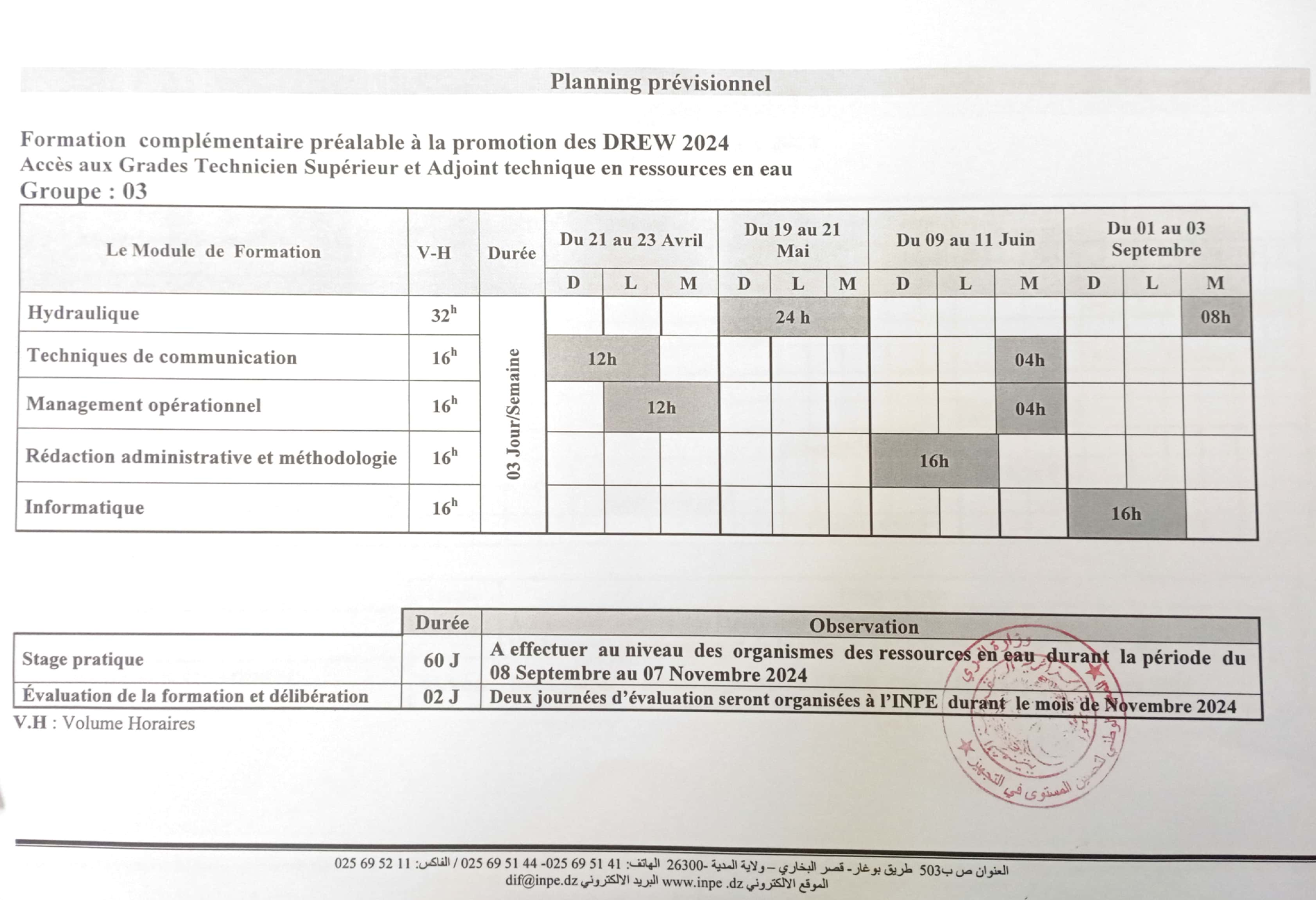 المعهـــــد الوطني  لتحسين المستوى في التجهيــــــز                             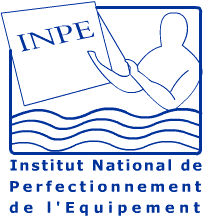 مديرية الموارد المائية لولاية …………....................المعاملالحجم الساعي الأسبوعيالوحداتالرقم38الـــري124إدارة الأعمال العملية224تقنيــــات الاتصال314التحرير الإداري والمنهجية414الإعــــلام الآلــــي524 ســــاعةالمجموع العامالمعاملالحجم الساعي الأسبوعيالوحداتالرقم38الـــري124إدارة الأعمال العملية224تقنيــــات الإتصال314التحرير الإداري والمنهجية414الإعــــلام الآلــــي524 ســــاعةالمجموع العامعدد الموظفينالرتبـــــــــــةالرقم.........تقني سامي في الموارد المـــائية  01.........مساعد تقني في الموارد المـــائية  02..........المجــــموعالمجــــموعالرقمالتعيينعدد المتربصينالمسجلينمدة التكوين( يوم )السعر(دج)  لليوم/للمتربصالمبلغالإجمالي(دج)  01تكاليف التكوين لرتبة ...................................  …………  12 يوم5 000,00  دج …………02تكاليف التقييم النهائي…………02 (يومان) 5 000,00  دج …….…..المبلغ الإجمالي المبلغ الإجمالي المبلغ الإجمالي المبلغ الإجمالي المبلغ الإجمالي دج …………الرقمالتعيينعدد المتربصينمدة التكوين( يوم )السعر(دج)  لليوم/للمتربصالمبلغالإجمالي01تكاليف التكوين ……  12 يوم5 000,00  دج …………….02تكاليف التقييم النهائي……..02 (يومان) 5 000,00  دج …………المبلغ الإجمالي المبلغ الإجمالي المبلغ الإجمالي المبلغ الإجمالي المبلغ الإجمالي دج ..................الرقمالاســــم واللقبالرتبة الحالية	رتبة الترقية